Getting Rich:  31 Charter holders had over 20% profit margin in 2019  Charter Owner Steven Durand Public school districts are allowed to carry forward up to 4% of their unspent budget.  The average charter holder had 7% of their revenue left after expenses in 2019, a very reasonable cushion.  There are, however, 31 charter owners that made over 20% profit last year. Steven Durand’s non-profit Educational Options Foundation school received  $4.6 million in tax revenue but he only spent $2.3 million in 2019 – keeping 51% of the money the state paid him to educate children.  Durand also owns Kestrel Schools (44% profit margin) and James Sandoval Prep (27% profit margin). And, you guessed it - Durand’s schools are alternative schools using online instruction.Just the one Durand Educational Options School has generated $14.7 million in increased net assets since 2011:Twenty-six of the high earning charters are non-profits like Educational Options that merely add profits to the net assets of the company.   You might wonder what the point is of a non-profit hoarding money?First is a hefty salary for the owner paid by the non-profit.  Steven Durand took home $243,933 in salary and benefits in 2017 (from the latest non-profit 990 tax return available).Secondly, the non-profit is able to buy equipment, materials, and real estate with their assets.  Steven Durand bought this $1.35 million house on 6710 E Calle Legos as a “school” site in 2017...using the assets of the non-profit Educational Options Foundation.6710 W. Calle Legos – Backyard “playground” for Durand’s new “school”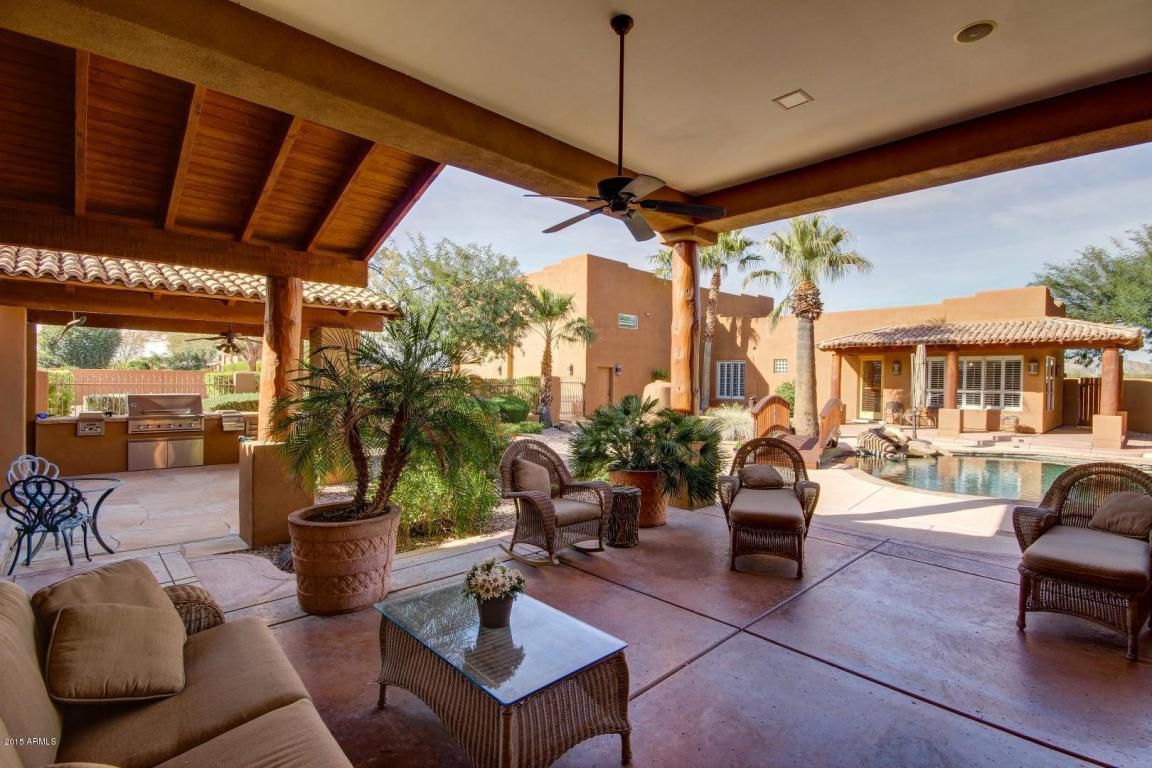 The next year, Durand bought a second “school” site right next door at 6790 W. Calle Legos for $954,000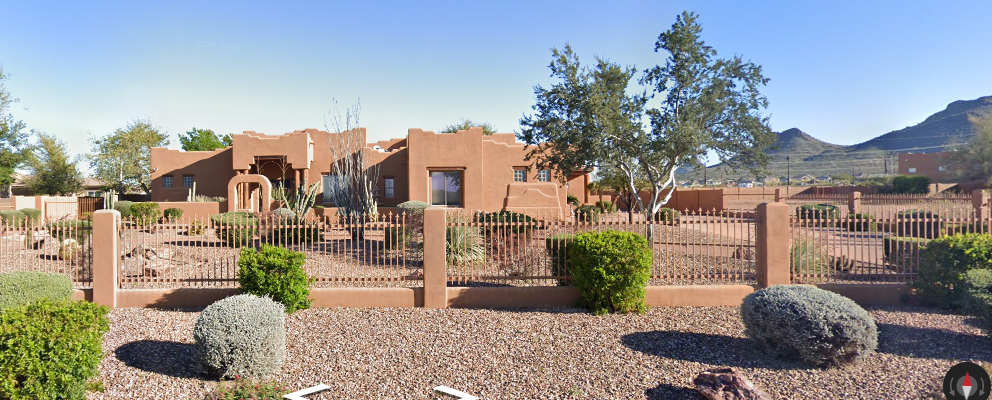 Please look at the photos of the real estate charter owners are purchasing by refusing to spend tax funds on the most at-risk students in the state.  Then read this article on AZ Central about school districts that are unable to fix leaking roofs because of a lack of funding. https://www.azcentral.com/story/news/local/arizona-education/2019/11/20/rain-damages-some-arizona-classrooms-lacking-funds-repairs/4250177002/The pot that should be funding public district school repairs is the same pot that is buying luxury homes for charter owners like Steven Durand.  Educational OptionsExpenditures                 RevenueGainGain % of Revenue2011$480,434$561,549$81,11514%2012$391,801$551,938$160,13729%2013$1,069,462$2,077,236$1,007,77449%2014$1,507,473$2,948,692$1,441,21949%2015$1,817,361$3,604,424$1,787,06350%2016$1,990,360$3,994,611$2,004,25150%2017$2,301,975$5,445,660$3,143,68558%2018$2,340,977$5,120,329$2,779,35254%2019$2,275,338$4,642,811$2,367,47351%Totals$14,175,181$28,947,250$14,772,06951%